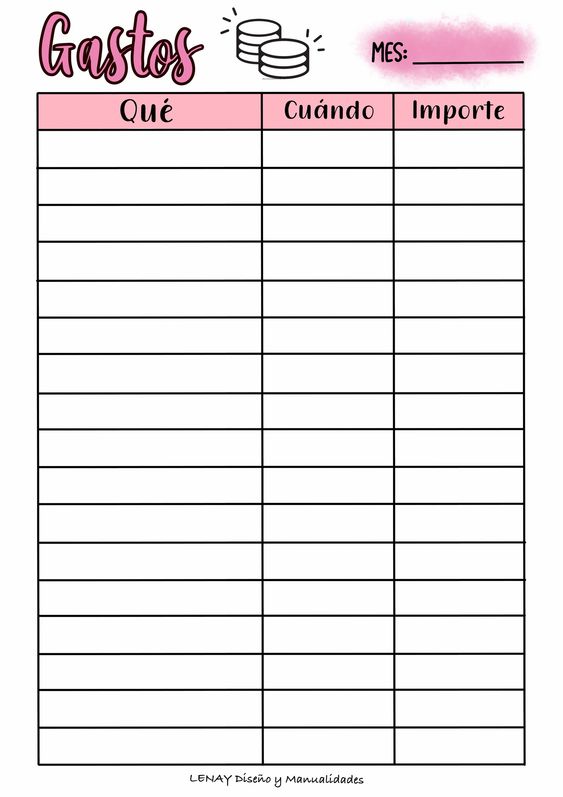 https://www.pinterest.com.mx/pin/11118330320180411/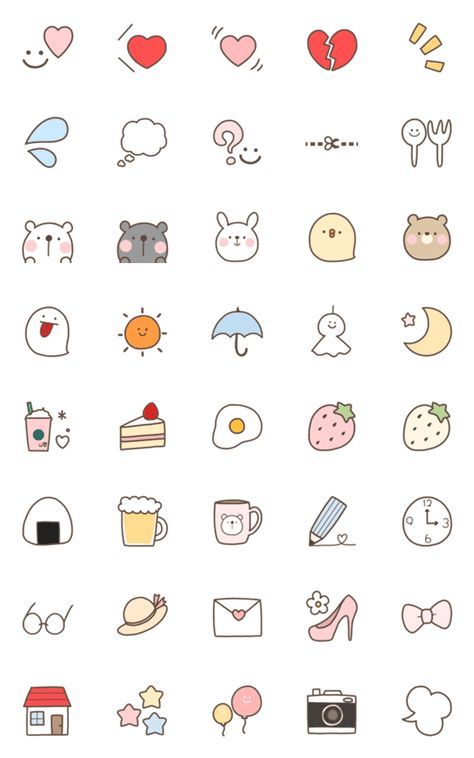 https://www.pinterest.com.mx/pin/138204282304605451/https://www.pinterest.com.mx/pin/584553226609179139/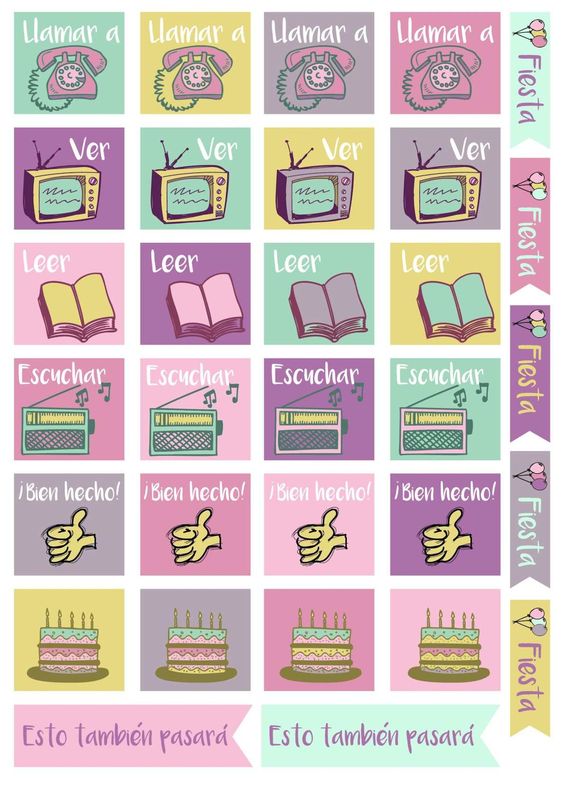 https://www.pinterest.com.mx/pin/594615957045164616/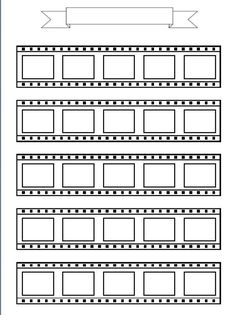 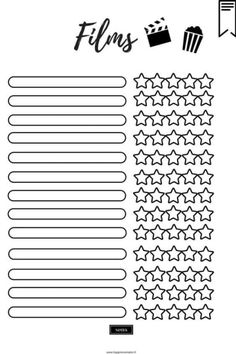 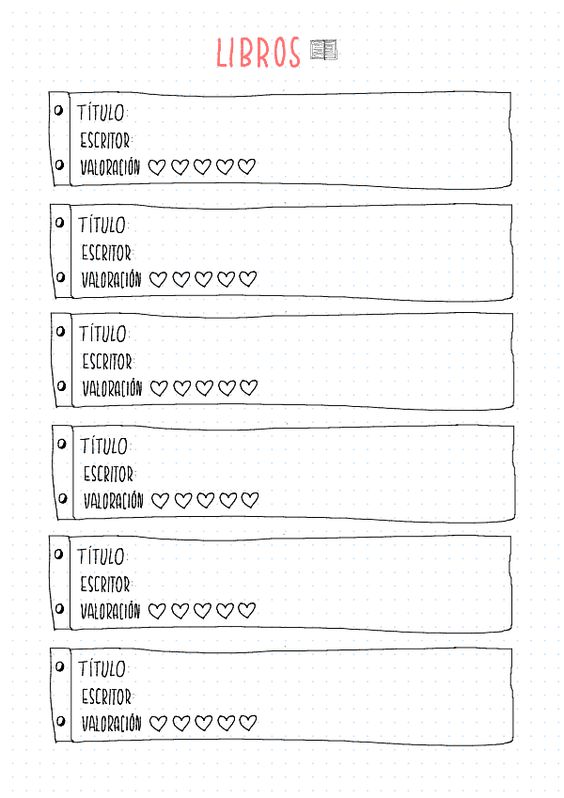 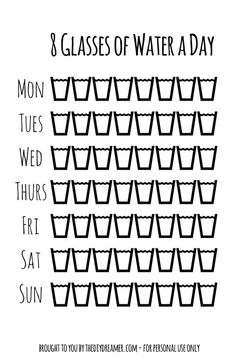 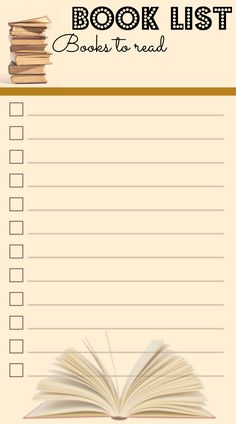 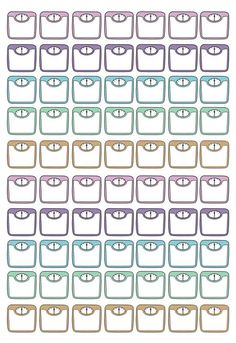 https://www.pinterest.com.mx/pin/646970302713584756/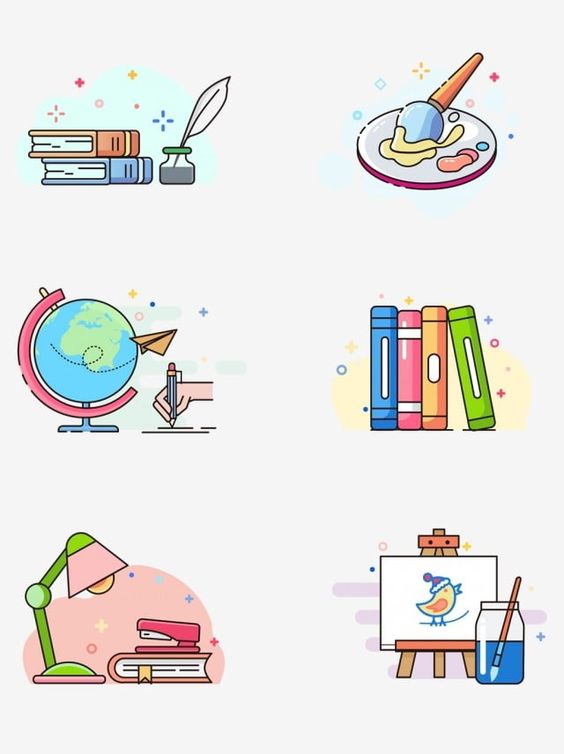 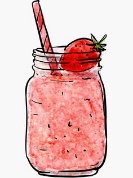 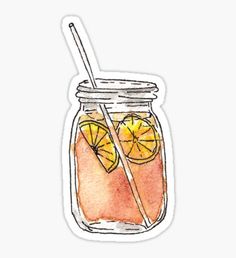 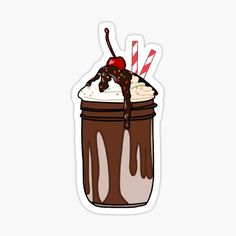 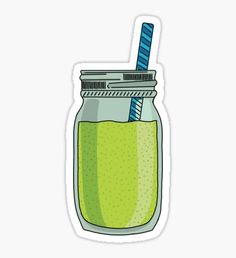 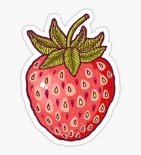 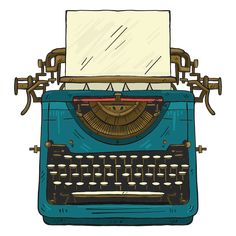 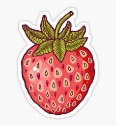 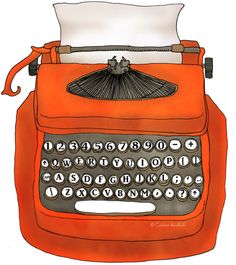 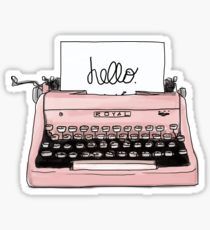 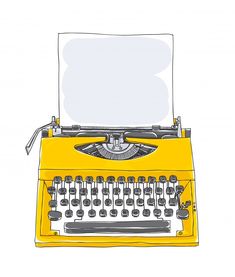 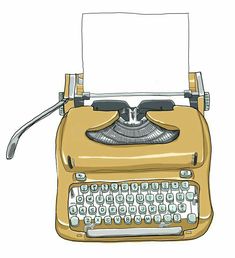 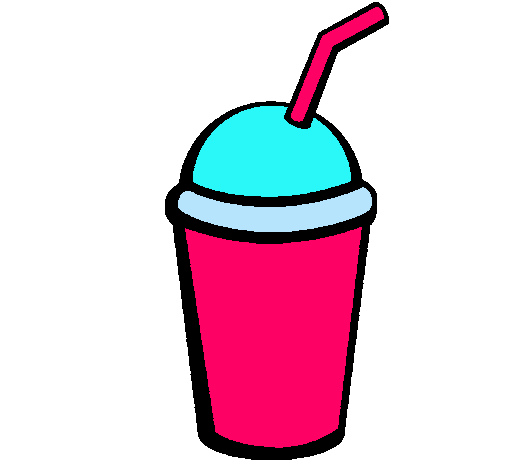 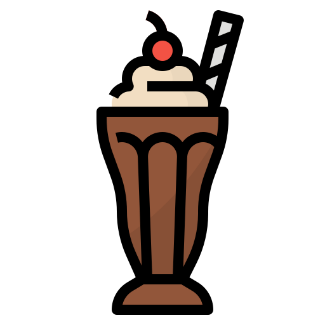 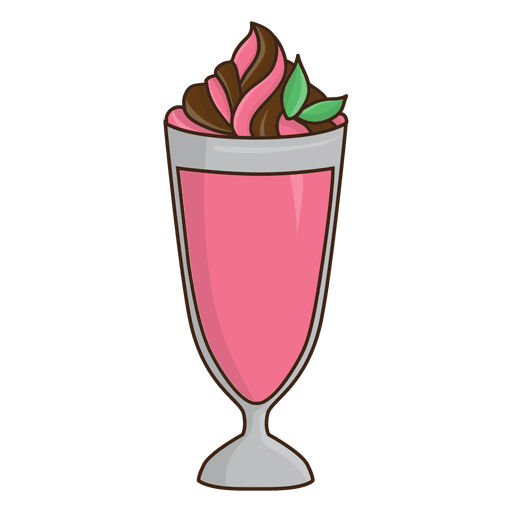 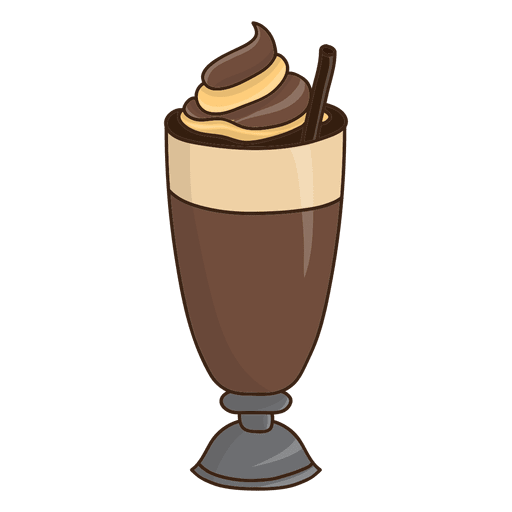 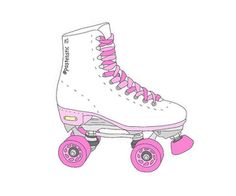 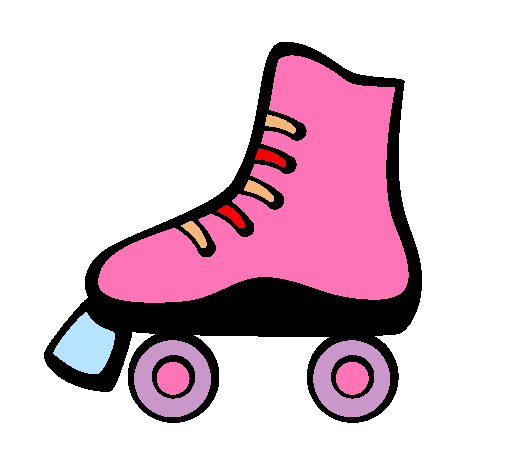 